Экологический проект «Птичья столовая»Палтусова Татьяна Владимировна, воспитатель МБДОУ детского сада № 504Тип проекта: информационно-исследовательскийСроки реализации проекта: краткосрочныйУчастники проекта: дети 2 младшей группы, воспитатели, родители воспитанников.Тематика проекта: формирование эко-традиций детского сада, группыАктуальность проекта.  В современных условиях проблема экологического воспитания дошкольников приобретает особую остроту и актуальность. Именно в дошкольном возрасте происходит становление человеческой личности, формирование начала экологической культуры. Поэтому очень важно пробудить в детях интерес к живой природе, любовь и бережное отношение к ней.С приходом зимы, перелётные птицы улетели в тёплые края, а те, что остались, вынуждены искать себе корм сами. Мы с ребятами решили узнать: кто остаётся зимовать вместе с нами, хватает ли им еды с приходом холодов или потребность в ней возрастает.У малышей недостаточно информации о том, кто такие зимующие птицы и почему их так называют, не сформированы навыки оказания помощи птицам.Задача взрослых - воспитывать интерес у детей к нашим соседям по планете - птицам, желание узнавать новое об их жизни, заботиться о них, радоваться от сознания того, что делясь крохами, можно спасти птиц зимой от гибели. Дать детям элементарные знания о том, чем нужно кормить птиц зимой. В совместной работе с родителями мы должны создать условия для общения ребенка с миром природы, научить оказывать посильную помощь нашим пернатым друзьям.Цель: сформировать у дошкольников общие представления,  о зимующих птицах нашего края, об их образе жизни,  характерных признаках и  связи с окружающей средой, о роли человека в жизни птиц. Задачи: - формирование у детей представлений о том, кто такие зимующие птицы, о внешнем виде, повадках, пользе в природе;- обучение умению узнавать пернатых по внешнему виду, по голосу и описанию; - обогащение словарного запаса детей. Расширение кругозора. - активизация познавательной деятельности малышей; - способствовать развитию конструктивных, художественно-творческих умений и навыков; памяти, речи детей; мелкой моторики рук; - воспитание бережного отношения к природным объектам, заботливого отношения к птицам, желания помогать им в трудных зимних условиях. 	Ожидаемые результаты:- дети получили много новой информации о птицах, которые зимуют рядом с нами;-  сформированы первоначальные представления о жизни птиц, их различиях, повадках, об особенностях обитания в зимний период, первоначальные представления о взаимодействии с объектами живой природы;- сформирована потребность в заботе о птицах.Этапы реализации проекта Приложение к проектуХудожественно-эстетическая деятельность 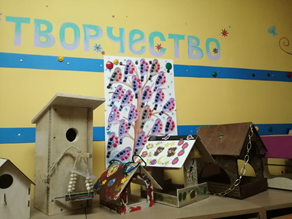 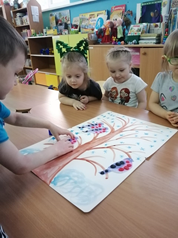 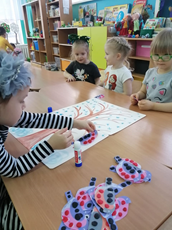 Образовательная деятельность с детьми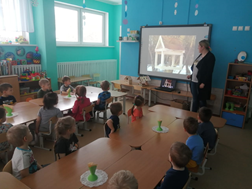 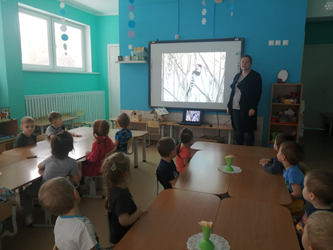 Работа с родителями 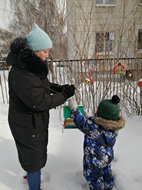 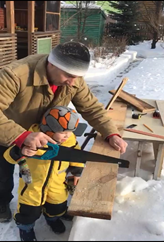 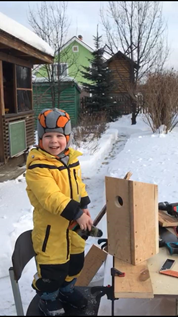 Этапы реализации проектаОсновные направления работы (методы и формы)Результат реализации этапов проекта Работа с родителямиПодготовительный этапвнедрение в воспитательно-образовательный процесс эффективных методов и приемов по расширению знаний дошкольников о зимующих птицах, их повадках, особенностях жизни в зимний период.Подбор художественной литературы, расширение содержания развивающей предметно-пространственной среды методическими, дидактическими пособиями и игровым оборудованием, необходимым для реализации проектаКонсультация родителей по реализации и внедрению проекта Основной этапСовместная деятельность с детьми- Беседы Беседы на тему: «Что ты знаешь о зимующих птицах?», «Меню птиц», «Зимние гости»Цель: Расширить представления детей о зимующих птицах.«Зачем помогать птицам зимой»Образовательный результат:Сформированы знания о некоторых видах птиц, подкормки птиц в зимний период.Дети могут вступать в диалог, отвечать на простые вопросы. Конкурс «Птичья столовая».
Цель: привлечение родителей к участию в проекте, укрепление детско-родительских отношений. Воспитание нравственных чувств. Изготовление кормушек для птиц.
Сбор корма для птиц
Цель: Привлечение родителей к проблеме подкормки птиц в зимний период. Укрепление детско-родительских отношений.Основной этап-просмотр видеоматериалов, презентаций, иллюстраций презентация «Зимующие птицы», рассматривание сюжетных картин «К нам прилетели птицы»Образовательный результат:расширение словарного запаса, формирование связной речи детей,   Конкурс «Птичья столовая».
Цель: привлечение родителей к участию в проекте, укрепление детско-родительских отношений. Воспитание нравственных чувств. Изготовление кормушек для птиц.
Сбор корма для птиц
Цель: Привлечение родителей к проблеме подкормки птиц в зимний период. Укрепление детско-родительских отношений.Основной этапРазучивание стиховОбразовательный результат: дети проявляют интерес к прослушиванию слушать литературного текста, запоминанию Конкурс «Птичья столовая».
Цель: привлечение родителей к участию в проекте, укрепление детско-родительских отношений. Воспитание нравственных чувств. Изготовление кормушек для птиц.
Сбор корма для птиц
Цель: Привлечение родителей к проблеме подкормки птиц в зимний период. Укрепление детско-родительских отношений.Пальчиковые игрыОбразовательный результат:развитие мелкой моторики, снятие напряжения тонуса мышцЧтение художественной литературы (фольклор, поэзия, рассказы)В. Звягиной «Воробей», С. А. Есенина «Поёт зима, аукает», Т. Евдошенко «Берегите птиц», «Зимние гости» Ю.Никонова «Воробьишко», “Где обедал воробей” /из цикла “Детки в клетке”, “Умная птичка».Образовательный результат:формирование интереса к потребности в чтении. Привлечение к знакомству с различными формами художественной литературы.Прослушивание аудиозаписи «Голоса зимнего леса»Образовательный результат:Сформирован интерес к прослушиванию музыкальных произведенийДидактические игры«Собери птицу», «Что за птица? », «Кто как кричит?», «Разрезные картинки», «Чья тень?», «Мал – мала – меньше», «Угадай на ощупь», «Кто дальше, кто ближе?», «Кто, где сидит?», «Угадай,  кого не стало?», «Накорми птичек»Образовательный результат:у детей развито зрительное восприятие, умение планомерно и целенаправленно обследовать объект, выделять главные признаки, складывать из частей целостную картину.Сюжетно-ролевые игры«Пригласи синичку в гости », «Больница птиц»Образовательный результат:Дети умеют поддержать сюжет игры, могут сопереживать и помогать пернатым друзьям.Организация прогулки
Наблюдение за птицами. Птичьи следы. Беседы о зимующих птицах.
Подвижные игры- «Воронята»- «Птички»- «Воробышки и кот»Образовательный результат:развитие наблюдательности, двигательной активности.Экскурсия по территории детского садаОткрытие «Птичьей столовой»Образовательный результат:воспитание бережного отношения к птицам, любви к живой природе и желания заботиться о птицах; укрепление детско-родительских отношений.Подкормка птицОбразовательный результат:сформирована потребность заботиться о наших пернатых друзьях.Самостоятельная деятельность детей-Рассматривание зимующих птиц на иллюстрациях в книгах и журналах,рассматривание сюжетных картин и фотографииОбразовательный результат:Дети при помощи взрослого могут составить рассказ, ответить на вопросы по содержанию картинки, сформирован интерес к птицам- настольно-печатные игры, игры-вкладыши, разрезные картинки, трафаретыОбразовательный результат:Дети самостоятельно могут играть в настоль-печатные игры, самостоятельны в выборе средств игровой деятельностиЗаключительный этап Акция «Корм для птиц»Выставка «Птичья кормушка»«Птичья столовая на нашем участке»Образовательный результатпривлечение участников образовательных отношений к совместной деятельности (творческой, продуктивной);укрепление детско-родительских отношений;сформирована экологическая традиция «С заботой о птицах»Акция «Корм для птиц»Выставка «Птичья кормушка»«Птичья столовая на нашем участке»Образовательный результатпривлечение участников образовательных отношений к совместной деятельности (творческой, продуктивной);укрепление детско-родительских отношений;сформирована экологическая традиция «С заботой о птицах»Акция «Корм для птиц»Выставка «Птичья кормушка»«Птичья столовая на нашем участке»Образовательный результатпривлечение участников образовательных отношений к совместной деятельности (творческой, продуктивной);укрепление детско-родительских отношений;сформирована экологическая традиция «С заботой о птицах»